SLOVANÉČEŠI = SLOVANÉPravěk končí příchodem Slovanů a začíná středověkSlované - zemědělci              -řemesla             -obchod, obchodní stezky             -žili v RODECH - včele rodu VLADYKA             -několik rodů - KMEN–včele kmene KNÍŽE     -OPEVNĚNÁ HRADIŠTĚ     -Francký kupec SÁMO – sjednotil slovanské kmeny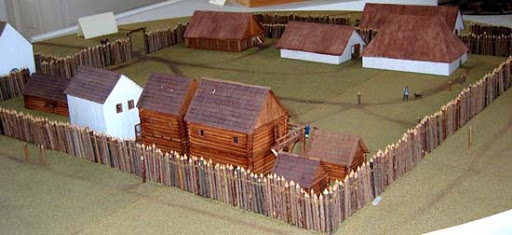 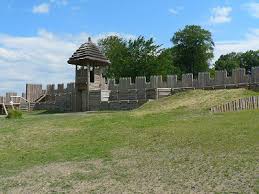 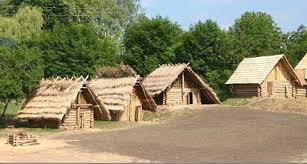 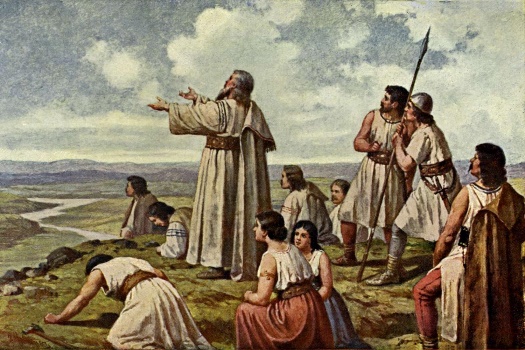 Slované věřili v několik bohů